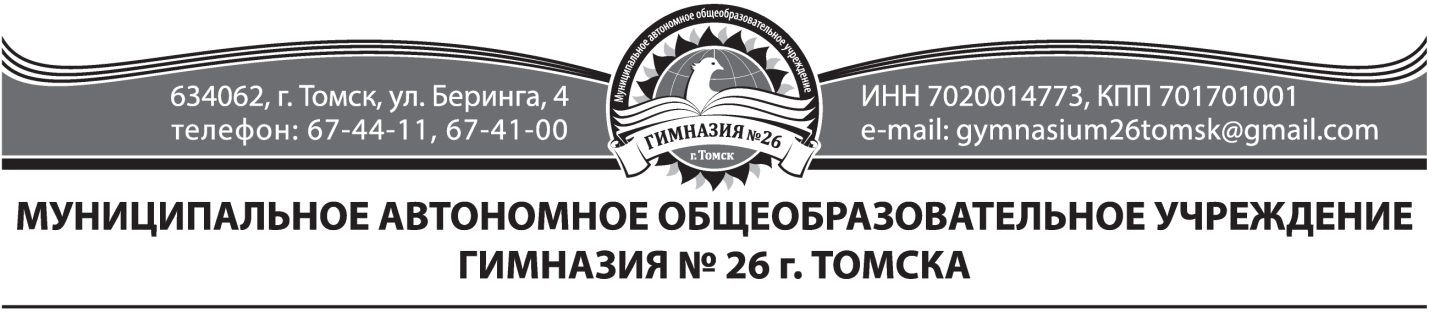 информационное письмо                                                  Уважаемые  коллеги!МАУ ИМЦ и МАОУ гимназия №26 г. Томска проводят городскую интеллектуально - познавательную игру «Математическая кругосветка»Цель игры: создание благоприятных условий для наиболее полного раскрытия и реализации творческого потенциала детей, потребности в саморазвитии и самовыражении, воспитание активной социальной позиции способных детей в области математики. Закрепление устойчивого интереса к предмету.Общее руководство организацией и проведением интеллектуально - познавательной игры «Математическая кругосветка» осуществляется оргкомитетом. Оргкомитет формирует жюри, решает вопросы поощрения победителей и призеров конкурса, совместно с жюри подводит итоги, награждает победителей и призеров.Победители и призёры награждаются дипломами, участники получают сертификат. Участниками игры могут быть обучающиеся 5 классов.  (не более 15 участников от общеобразовательного учреждения г.Томска)	     Игра проводится дистанционно в МАОУ гимназии №26 по адресу: г. Томск, ул. Беринга, 4. 	Положение размещается на сайте МАОУ гимназии №26 http://gim26.tomsk.ru Заявки необходимо отправить в срок до 12.00 7 декабря 2022 г. по электронной почте 2020pan@mail.ru  Сроки проведения игры9 декабря 2022 года с 10.00 до 13. 00.Координатор: Плеханова Анастасия Николаевна – руководитель МО учителей математики МАОУ гимназии № 26 г. Томска, тел. 8-952-886-50-06;